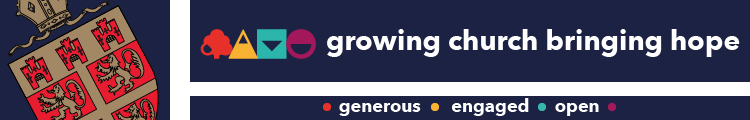 Diocese of Newcastle          Prayer Diary       October 2021Please read the message from Bishop Metlha in Botswana, which is on the penultimate page of this Prayer Diary.1   FridayRemigius, bishop of Rheims, apostle of the Franks, 533Anthony Ashley Cooper, Earl of Shaftesbury, social reformer, 1885Anglican Communion:Diocese of Freetown (West Africa)Bp Thomas Arnold WilsonDiocese of Botswana:Metlha Beleme, Diocesan BishopAlnwick Deanery:Area Dean: Alison Hardy2   SaturdayAnglican Communion:Diocese of Gahini (Rwanda)Bp Alexis BilindabagaboDiocese of Botswana:Theo Naledi, retired BishopAlnwick Deanery:Lay Chair: Frances Allsop3   EIGHTEENTH SUNDAY AFTER TRINITYPorvoo Communion:Diocese of LiverpoolDiocese of Monmouth (Church in Wales)Diocese of Haderslev (Evangelical Lutheran Church of Denmark)Anglican Communion:The Church in WalesArchbishop of Wales (vacant)Diocese of Botswana:Cathedral of the Holy Cross, Gaborone:Celestino Chishimba, Dean and Archdeacon (Cathedral), Fr Octavius Bolelang and Revd Boitshoko GabaraaneAlnwick Deanery:Deanery Secretary: Jill WhartonFinance Officer: Joanna Chillingsworth4   MondayFrancis of Assisi, friar, deacon, 1226Anglican Communion:Diocese of Gambella (Alexandria) (vacant see)Diocese of Botswana:St Barnabas Church, Old Naledi (served by the Cathedral of the Holy Cross)Alnwick Deanery:Benefice of Alnwick St Michael and St PaulVicar: Paul ScottReaders: John Cooke and Annette Playle5   TuesdayAnglican Communion:Diocese of Gambia (West Africa)Bp James OdicoDiocese of Botswana:Parish of Francistown: Ven Moreri Leteemane (Archdeacon – North), Fr George Callender, Fr Samuel Moraloki, Fr Olebile James Galebotswe, Fr Lekono Malabola, Fr Andries Matlhare and Fr Tshiamo TakongwaAlnwick Deanery:St Michael and St Paul Parish Church, AlnwickAlnwick St Michael’s C of E First School6   WednesdayWilliam Tyndale, translator of the scriptures, Reformation martyr, 1536Anglican Communion:Diocese of Garissa Missionary Area (Kenya)Bp David MutisyaDiocese of Botswana:Parish of Francistown: St Patrick’s Church and St Carantoc’s ChurchAlnwick Deanery:Denwick Chapel7   ThursdayAnglican Communion:Diocese of Gasabo (Rwanda)Bp Onesphore RwajeDiocese of Botswana:St Stephen’s, Tonota, St Alban’s, Moroka, All Saints’, Matsiloje and St Paul’s, Tati Siding (all served by the Parish of Francistown)Alnwick Deanery:Benefice of Amble St CuthbertPriest in Charge: John McDermottReaders: Sarah Mitchell, Samuel Palin and Mari ManderThe Mothers’ Union:All MU branches in our Diocese8   FridayAnglican Communion:Diocese of Gboko (Nigeria)Bp Emmanuel NyitsseDiocese of Botswana:Christ the King, Orapa, St John’s, Makaleng and Sowa Town (served by the Parish of Francistown)Alnwick Deanery:Benefice of Chevington St John the DivinePriest in Charge: vacant9   SaturdayDenys, bishop of Paris, and his companions, martyrs, c.250Robert Grosseteste, bishop of Lincoln, philosopher, scientist, 1253Anglican Communion:Diocese of George (Southern Africa)Bp Brian MarajhDiocese of Botswana:Parish of St Andrew, Selebi Phikwe:Ven Sefularo Mogopodi (Archdeacon – Central) and Fr Abraham KajaneAlnwick Deanery:Benefice of Embleton and Rennington and RockPriest in Charge: Alison HardyAssistant Curates: Ian Chadwick and Barrie Cooper Readers: Deborah Elliott and Bill Devonshire10   NINETEENTH SUNDAY AFTER TRINITYPaulinus, bishop of York, missionary, 644 [CNS *]Porvoo Communion:Diocese of TruroDiocese of Tönsberg (Church of Norway)Diocese of Strängnäs (Church of Sweden)Anglican Communion:Church of the Province of West AfricaMost Revd Jonathan Hart, PrimateDiocese of Botswana:St Peter’s, Mmadinare (outstation of St Andrew’s, Selebi Phikwe) Alnwick Deanery:Church of St Peter the Fisherman, Craster* Canon John Sinclair, rector of Upper Coquetdale11   MondayEthelburga, abbess of Barking, 675James the Deacon, companion of Paulinus, 7th century [CNS *]Anglican Communion:Diocese of Georgia (USA)    Bp Frank LogueDiocese of Botswana:St Augustine’s Theological School:Canon James AmanzeAlnwick Deanery:St Mary’s Church, Newton*  vacant canonry12   TuesdayWilfrid of Ripon, bishop, missionary, 709 [CNS *]Elizabeth Fry, prison reformer, 1845Edith Cavell, nurse, 1915Edwin, king of Northumbria, martyr, 633 [CNS **]Anglican Communion:Diocese of Gippsland (Australia)Bp Richard TreloarDiocese of Botswana:Parish of St Augustine, Serowe:Fr Ford Godiraone GaoganeAlnwick Deanery:Holy Trinity Parish Church, EmbletonVincent Edwards C of E First School* Canon Alan Paterson, Vicar of Cowgate and Priest in Charge of St Wilfrid, Newbiggin Hall** Canon Brian Hurst, Vicar of St George and St Hilda, Jesmond13   WednesdayEdward the Confessor, king of England, 1066Anglican Communion:Diocese of Gitega (Burundi)Bp John NduwayoDiocese of Botswana:Parish of St James the Great, Mahalapye:Fr Kealeboga LekobaAlnwick Deanery:All Saints’ Parish Church, Rennington14   ThursdayAnglican Communion:Diocese of Glasgow and Galloway (Scotland)Bp Kevin PearsonDiocese of Botswana:St Joseph, Shoshong and St Ignatius of Loyola, Machaneng (served by St James the Great, Mahalapye)Alnwick Deanery:Parish Church of St Philip & St James, RockPraying for Unity:Pray for the leaders and members of the Salvation Army15   FridayTeresa of Avila, teacher of the faith, 1582Anglican Communion:Diocese of Gloucester	Bp Rachel TreweekDiocese of Botswana:Parish of St Mark, Lobatse:Fr Botshabelo Beleme, Fr Solomon Diphoko and Revd Godfrey TsetsengweAlnwick Deanery:Benefice of FeltonPriest in Charge: vacantAssociate Priest: Michael HepperFelton C of E Primary School16   SaturdayNicholas Ridley, bishop of London, and Hugh Latimer, bishop of Worcester, Reformation martyrs, 1555Anglican Communion:Diocese of Gogrial (South Sudan)Bp Abraham Ngor MangongDiocese of Botswana:Parish of St Mary Magdalene, Palapye and St Cyprian, Seleka:  Fr George MoshapaAlnwick Deanery:Benefice of Lesbury with AlnmouthPriest in Charge-designate: Alison HardyAssistant Priest: Ian Chadwick (from 31.10.21)Assistant Curate: Barrie CooperReader: Susanna Swales17   TWENTIETH SUNDAY AFTER TRINITYPorvoo Communion:Diocese of Växjö (Church of Sweden)Diocese of OxfordAnglican Communion:Church in the Province of the West IndiesMost Revd Howard Gregory, PrimateDiocese of Botswana:Parish of St Michael and All Angels, Broadhurst: Fr Jooste Motshwane,Fr Bonny Bashe and Fr Patrick RamphaAlnwick Deanery:Parish Church of St John the Baptist, AlnmouthAlnmouth Friary: the friars and all who enjoy their hospitality18   LUKE THE EVANGELISTAnglican Communion:Diocese of Goma (Congo)Bp Kadhoro Desire MakanirwaDiocese of Botswana:St Matthew’s, Mochudi (served by the Parish of St Michael and All Angels)Alnwick Deanery:Parish Church of St Michael and All Angels, Howick19   TuesdayHenry Martyn, translator of the Scriptures, missionary in India and Persia, 1812Anglican Communion:Diocese of Gombe (Nigeria)Bp Cletus Ajigben TambariDiocese of Botswana:Parish of St Paul, Molepolole:Fr Mooketsi Mokgatlhe, Fr Western Medupe and Fr Bakang Banks LesetediAlnwick Deanery:St Marys Parish Church, Lesbury20   WednesdayGrace Darling, altruist, 1842 [CNS *]Anglican Communion:Diocese of Grafton (Australia)Bp Murray HarveyDiocese of Botswana:St Thomas’, Letlhakeng (served by the Parish of St Paul, Molepolole)Alnwick Deanery:Parish Church of St Peter and St Paul, Longhoughton (including Boulmer)Longhoughton C of E Primary School*  Canon Lesley Towers21   ThursdayTuda, bishop of Lindisfarne, 664 [CNS]Anglican Communion:Diocese of Grahamstown (Southern Africa)Bp Ebenezer NtlaliDiocese of Botswana:Parishes of St Andrew, Mmopane, St James, Kopong and St Luke, Lentsweletau:Fr Paul BelemeAlnwick Deanery:Benefice of Longframlington with BrinkburnVicar:  vacantAssociate Priest: Michael HepperReader: Kate WatsonPraying for Unity:Pray for the ‘new’ churches and fellowships in our region.Please pray today for Daniel McCarthy and the parish of the Holy Cross, Fenham, where he will be licensed as Interim Minister by Bishop Mark this evening.22   FridayAnglican Communion:Diocese of Guadalcanal (Melanesia)Bp Nathan TomeDiocese of Botswana:Parishes of Holy Trinity, Mmankgodi, St Matthew, Thamanga and St Mark, Moshupa: Fr Isaac MupfumiAlnwick Deanery:Benefice: Upper CoquetdaleRector: John SinclairAssistant Curate: John Storey23   SaturdayAelflaed of Whitby, abbess, 714 [CNS]Anglican Communion:Diocese of Guatemala (Central America)Bp Armando Guerra SoriaDiocese of Botswana:Parish of St Peter, Mogoditshane:Fr Ezekiel Nthokwa andFr Munyaradzi MubataAlnwick Deanery:Parish Church of St Michael and All Angels, Alnham24   LAST SUNDAY AFTER TRINITY(may be observed as BIBLE SUNDAY or as DEDICATION FESTIVAL)Porvoo Communion:Diocese of CarlisleDiocese of Stavanger (Church of Norway)Anglican Communion:Churches Extra-Provincial to the Archbishop of Canterbury:Church of Ceylon, Bermuda, the Lusitanian Church, the Reformed Episcopal Church of Spain and the Falkland IslandsDiocese of Botswana:Parishes of St John the Baptist, Gabane and St Patrick, Kumakwane:  Fr Martin MosimaAlnwick Deanery:Parish Church of St Michael and All Angels, Alwinton25   MondayCrispin and Crispinian, martyrs at Rome, c.287Anglican Communion:Diocese of GuildfordBp Andrew WatsonDiocese of Botswana:Parish of St Simon of Cyrene, Tiokweng:Ven Joe Tsuaneng (Archdeacon – South) and Fr Nelson MwanikiAlnwick Deanery:All Saints’ Parish Church, Rothbury26   TuesdayAlfred the Great, king of the West Saxons, scholar, 899Cedd, abbot of Lastingham, bishop of the East Saxons, 664 [CNS]Anglican Communion:Diocese of Guinea (West Africa)Bp Jacques BostonDiocese of Botswana:Parish of St John the Baptist, Tsabong:Fr Peter MoshapaAlnwick DeaneryChrist Church, Hepple27   WednesdayEata, bishop of Lindisfarne, 686 [CNS *]Anglican Communion:Diocese of Gujurat (North India)Bp Silvans ChristianDiocese of Botswana:Villages with churches in the Tsabong area: Khuis, Middlepits, Bogogobo and Kolonkweng (served mainly by Lay Ministers)Alnwick Deanery:Church of St Mary the Virgin, Holystone*  This stall is occupied by Cathedral Readers28   SIMON AND JUDE, APOSTLESAnglican Communion:Diocese of Central Gulf Coast (ECUSA)Bp Russell KendrickDiocese of Botswana:Villages with churches in the Tsabong area: Maralaleng, Omaweneno, Malashe and Khisa (served mainly by Lay Ministers)Alnwick Deanery:St Andrew’s Church, ThroptonPraying for Unity: Pray for all preparing to take part in ecumenical pilgrimages in 2022, including Oberammergau29   FridayJames Hannington, bishop of Eastern Equatorial Africa, martyr in Uganda, 1885Anglican Communion:Diocese of Gusau (Nigeria)Bp John Garba DanbintaDiocese of Botswana:Villages with churches in the Tsabong area:Draalheok, Makopong and Werda (served mainly by Lay Ministers)Alnwick Deanery:Benefice of Warkworth, Acklington and ShilbottlePriest in Charge: Helen O’SullivanAssociate Priest: Christine ShieldReaders: Roger Styring, Cynthia Bishop and Margaret Weaver30   SaturdayAnglican Communion:Diocese of Guyana (West Indies)Bp Charles DavidsonDiocese of Botswana:New Church groups: Maun and Kasane (served by the Parish of Francistown)Alnwick Deanery:St James’ Parish Church, Shilbottle31   FOURTH SUNDAY BEFORE ADVENT(may be observed as ALL SAINTS’ DAY)Porvoo Communion:Diocese of WinchesterDiocese of Agder and Telemark (Church of Norway)Anglican Communion:The Episcopal/Anglican Province of Alexandria       Abp Samy FawzyDiocese of Botswana:The strengthening of links between the Dioceses of Newcastle and BotswanaDeanery of Alnwick:Parish Church of St John the Divine, AcklingtonAcklington C of E First SchoolPlease pray for Alison Hardy and Ian Chadwick who will be licensed this afternoon by Bishop Christine to new responsibilities in the parishes of Longhoughton, Howick, Lesbury and Alnmouth.We shall conclude our prayers for Alnwick Deanery at the beginning of November.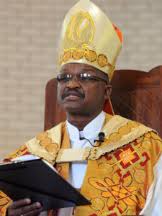 About this Prayer DiaryWe continue to include in the Prayer Diary all those commemorated in Celebrating the Northern Saints, [CNS] and to remember our lay, residentiary and honorary canons on the day of the saints and influential people who have given their canonry its designation and/or stall in the Cathedral.	SUNDAYS	For each Sunday, we follow a well-established pattern:First are intercessions for the Porvoo Communion (https://www.ireland.anglican.org/resources/493/porvoo-prayer-diary-2020).  The Porvoo Declaration commits the churches which have signed it to “share a common life” and “to pray for and with one another.”Second are intercessions from the Anglican Cycle of Prayer, available at www.anglicancommunion.org.  Prayers on Sundays are for a Province of the Communion. Thirdly we pray for our Link Diocese of Botswana.Fourthly we remember our own Diocese of Newcastle, and in particular the Deanery of Alnwick, its churches, people and organisations, including Church Schools, where possible, on the same day as the parish of which they are part.  WEEKDAYS	The pattern is similar on weekdays, but without the Porvoo Communion:Firstly, dioceses from the Anglican Cycle of Prayer Secondly, our Link Diocese of Botswana.Thirdly, people, parishes, churches and schools in Alnwick Deanery.On Thursdays, we pray for the work of the Mothers’ Union in the Diocese (first week) and for Christian Unity (subsequent weeks).We pray for our Link Dioceses as follows:	Botswana  during January, April and October.	Møre  during March, June and September.	Winchester  during May, August and November.The Deaneries are incorporated in the Prayer Diary in such a way as to include the Benefices (with names of ordained and lay ministers) and also, for benefices with more than one church, the constituent churches, in order that every congregation – and the local community in which it is set -  can be remembered at least once during the year.I try to mark important days in the life of the Diocese (e.g. Diocesan Synods, Institutions and Licensings, ecumenical occasions) with a special note, but can only do so if I have the information early in the previous month.  Please don’t hesitate to send me information and prompts in good time.  Richard Hill                          0191 284 1108                           07597 933 367                         collis.rick@gmail.comJanuary Morpeth (cont.) and NorhamJulyNewcastle EastFebruaryBedlingtonAugustNewcastle WestMarchBellinghamSeptemberTynemouthAprilCorbridgeOctoberAlnwickMayHexhamNovemberBamburgh & GlendaleJuneNewcastle CentralDecemberMorpeth